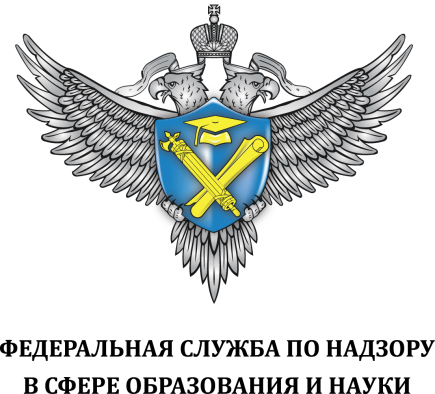 Сведения по показателям аккредитационного мониторингаРуководитель 							образовательной организации ___________________		Подпись_____________Наименование образовательной организацииМБОУ СОШ с. Новый УрухОГРН образовательной организации1041500650377Уровень образованияНачальное общее образование Показатель1.  Наличие электронной информационно-образовательной средыПоказатель1.  Наличие электронной информационно-образовательной среды1.  Личный кабинет в федеральной государственной информационной системе «Моя школа»Ссылка на ресурс, подтверждающий критерий  https://myschool.edu.ru/?session_state=86a579b0-75c5-44a9-8528-9bc4f40ab7d2&code=2d4fb826-2855-48d1-bbee-229cbe23a439.86a579b0-75c5-44a9-8528-9bc4f40ab7d2.edcea56c-ed46-46ba-a176-7a9f34146f562.  Локальный нормативный акт об электронной информационно-образовательной средеСсылка на ресурс, подтверждающий критерийhttps://irnuruh.alaniyaschool.ru/upload/alaniyscirnuruh_new/files/e6/83/e683e7da69edee3fc0f0f3cdacbfcd94.pdf3.  Наличие доступа к цифровой (электронной) библиотеке и/ или иным электронным образовательным ресурсамСсылка на ресурс, подтверждающий критерий https://myschool.edu.ru/?session_state=86a579b0-75c5-44a9-8528-9bc4f40ab7d2&code=2d4fb826-2855-48d1-bbee-229cbe23a439.86a579b0-75c5-44a9-8528-9bc4f40ab7d2.edcea56c-ed46-46ba-a176-7a9f34146f56https://mathb-ege.sdamgia.ru/https://edsoo.ru/konstruktor-rabochih-programm/4.  Наличие доступа к электронной системе учета обучающихся, учета и хранения их образовательных результатов (электронный журнал, электронный дневник)Ссылка на ресурс, подтверждающий критерий    https://dnevnik.ru/5.  Наличие доступа к электронным портфолио обучающихсяСсылка на ресурс, подтверждающий критерийhttps://dnevnik.ru/6.  Наличие доступа к учебному плану, рабочим программам учебных предметов, учебных курсов (в том числе внеурочной деятельности), учебных модулей начального общего образованияСсылка на ресурс, подтверждающий критерийhttps://edsoo.ru/konstruktor-rabochih-programm/7.  Доступ к сети «Интернет»Ссылка на ресурс, подтверждающий критерийhttps://ya.ru/?utm_referrer=https%3A%2F%2Fwww.yandex.ru%2FПоказатель2.  Участие обучающихся в оценочных мероприятиях, проведенных в рамках мониторинга системы образованияПоказатель2.  Участие обучающихся в оценочных мероприятиях, проведенных в рамках мониторинга системы образования1.  Участие обучающихся в оценочных мероприятияхдаПоказатель3.  Доля педагогических работников, имеющих первую или высшую квалификационные категории, ученое звание и (или) ученую степень и (или) лиц, приравненных к ним, в общей численности педагогических работников, участвующих в реализации основной образовательной программы начального общего образованияПоказатель3.  Доля педагогических работников, имеющих первую или высшую квалификационные категории, ученое звание и (или) ученую степень и (или) лиц, приравненных к ним, в общей численности педагогических работников, участвующих в реализации основной образовательной программы начального общего образования1.  Количество педагогических работников, имеющих первую или высшую квалификационные категории по должности «Учитель» и (или) «Преподаватель», ученое звание и (или) ученую степень (в том числе богословскими учеными степенями и званиями) и лиц, приравненных к ним, участвующих в реализации учебного плана основной образовательной программы начального общего образования12.  Общее количество педагогических работников, участвующих в реализации образовательной программы начального общего образования4Показатель4.  Доля педагогических работников, прошедших повышение квалификации по профилю педагогической деятельности за последние 3 года, в общем числе педагогических работников, участвующих в реализации основной образовательной программы начального общего образованияПоказатель4.  Доля педагогических работников, прошедших повышение квалификации по профилю педагогической деятельности за последние 3 года, в общем числе педагогических работников, участвующих в реализации основной образовательной программы начального общего образования1.  Количество педагогических работников, прошедших повышение квалификации по профилю педагогической деятельности за последние 3 года, участвующих в реализации учебного плана основной образовательной программы начального общего образования42.  Общее количество педагогических работников, участвующих в реализации учебного плана основной образовательной программы начального общего образования4